H. AYUNTAMIENTO DE ATLIXCO 2014-2018SINDICATURA MUNICIPALMANUAL DE ORGANIZACIÓN Y PROCEDIMIENTOS DE SINDICATURA MUNICIPALCONTENIDOCONTENIDO	Introducción………………………………………..……………………3Objetivo………………………………………………………….………4Misión, Visión ………….……………………………………………….5 Valores ………………………………………………………………….6Marco Jurídico – Administrativo…………………………..……...…..7Organigramas…………………………………………………..……..19 Directorio…………………………………………………………….…21Estructura Orgánica………………………………………...…………22Atribuciones……………………………………………………..……..53Funciones………………………………………………………………55Flujogramas…………………………………………..………………..56Glosario…………………………………………………………………63INTRODUCCION:El presente manual tiene como finalidad, dar a conocer el marco jurídico que regula a la Sindicatura municipal, así como las atribuciones, objetivos perseguidos y funciones que se realizan en la misma, ya que al H. Ayuntamiento lo alcanzan un sin número de Leyes y Reglamentos que norman su actuar y competencia. Este documento se usará para informar al público en general, sobre la estructura de la dependencia, así como las funciones realizadas por cada uno de sus integrantes.Durante el actual período de gobierno, la Sindicatura Municipal de este H. Ayuntamiento de Atlixco, Puebla, asume los principios señalados en el artículo 50 de la ley de Responsabilidades de los Servidores Públicos para el Estado, siendo los siguientes:Legalidad Honradez Lealtad Imparcialidad Eficiencia Principios, a los cuales el personal de esta área se sujetará en beneficio del Ayuntamiento y de la sociedad, dando cumplimiento a lo plasmado en el artículo 100 de la Ley Orgánica Municipal que prevé las facultades y obligaciones de la Sindicatura municipal.Es importante resaltar que esta área, tiene a su cargo, la función de la procuración y defensa de los intereses del Ayuntamiento, así como la Representación Jurídica del Municipio de Atlixco, Puebla. OBJETIVO:La Sindicatura es una figura integrante del ayuntamiento, y un cargo  de elección popular contemplada en la Constitución Política de los Estados Unidos Mexicanos, que tiene como objetivo general, representar legalmente al Ayuntamiento ante todo tipo de personas, ya sean físicas o morales de derecho público o privado, así como responder con firmeza a la demanda de la ciudadanía, a través de una correcta aplicación de la justicia, a través del Recurso de Inconformidad previsto en el artículo 252 de le Ley Orgánica Municipal, rescatando la confianza de los ciudadanos en las dependencias municipales, y vigilar en términos generales que los actos de la administración se realicen con apego a las leyes y reglamentos de aplicación municipal.CULTURA ORGANIZACIONALMISION:Salvaguardar, vigilar y promover los intereses del Municipio, atendiendo sus asuntos jurídicos, apegados al cumplimiento de la legalidad mediante una representación jurídica eficiente, comprometiéndose con la ciudadanía para ofrecer un servicio de calidad que contribuya a un ejercicio confiable de los servidores públicos, asimismo que la ciudadanía sea informada e involucrada para su participación y propio beneficio. Tiene como cometido principal constituirse en el órgano jurídico de representación judicial y extrajudicial del Municipio, mediante el ejercicio recto, eficiente, justo y oportuno de la aplicación de la normativa jurídica, de una forma ética objetiva e imparcial, teniendo como dirección la correcta aplicación de los ordenamientos jurídicos sustantivos y adjetivos. VISION: Ser la dependencia integrada por profesionales de calidad con capacidad y autoridad técnica, ser una dependencia que genera beneficios para la administración pública municipal.Lograr un alto grado de excelencia, reconocimiento, credibilidad y proyección municipal por la capacidad de asesorar tanto al personal del Ayuntamiento como a las Dependencias Municipales mediante una eficaz y eficiente defensa y representación de los intereses del Municipio desarrollando y ampliando el conocimiento de las ciencias jurídicas con una aplicación honesta, recta y objetiva del Ordenamiento Jurídico.VALORES:Legalidad. -  Es un principio fundamental, conforme al cual todo ejercicio de un poder público se realiza acorde a la ley vigente y su jurisdicción y no a la voluntad de las personas. Honestidad. - Observa un comportamiento probo, recto y honrado.Lealtad. - Acepta los vínculos implícitos en su adhesión a la Institución a la que pertenece, de tal modo que refuerza y protege, en su trabajo cotidiano, el conjunto de valores que aquélla representa.Humanismo. - En cada momento de su quehacer está consciente de que las leyes se hicieron para servir al hombre, de modo tal que la persona constituye el motivo primordial de sus afanes. Respeto. - Se abstiene de lesionar los derechos y dignidad de los demás.Justicia. - En cada uno de los asuntos sometidos a su potestad, se esfuerza por dar a cada quien lo que le es debido.MARCO JURÍDICO – ADMINISTRATIVO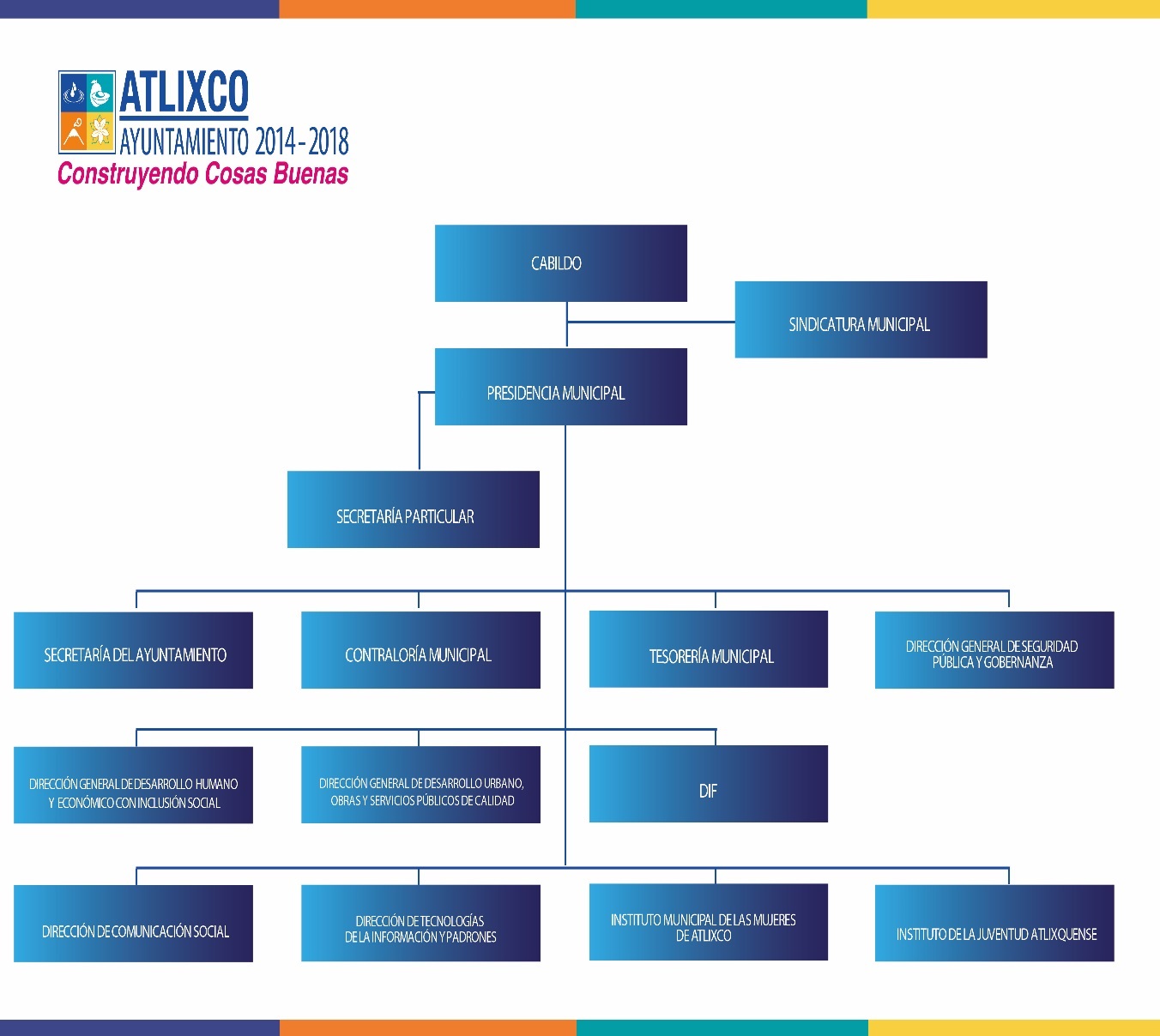 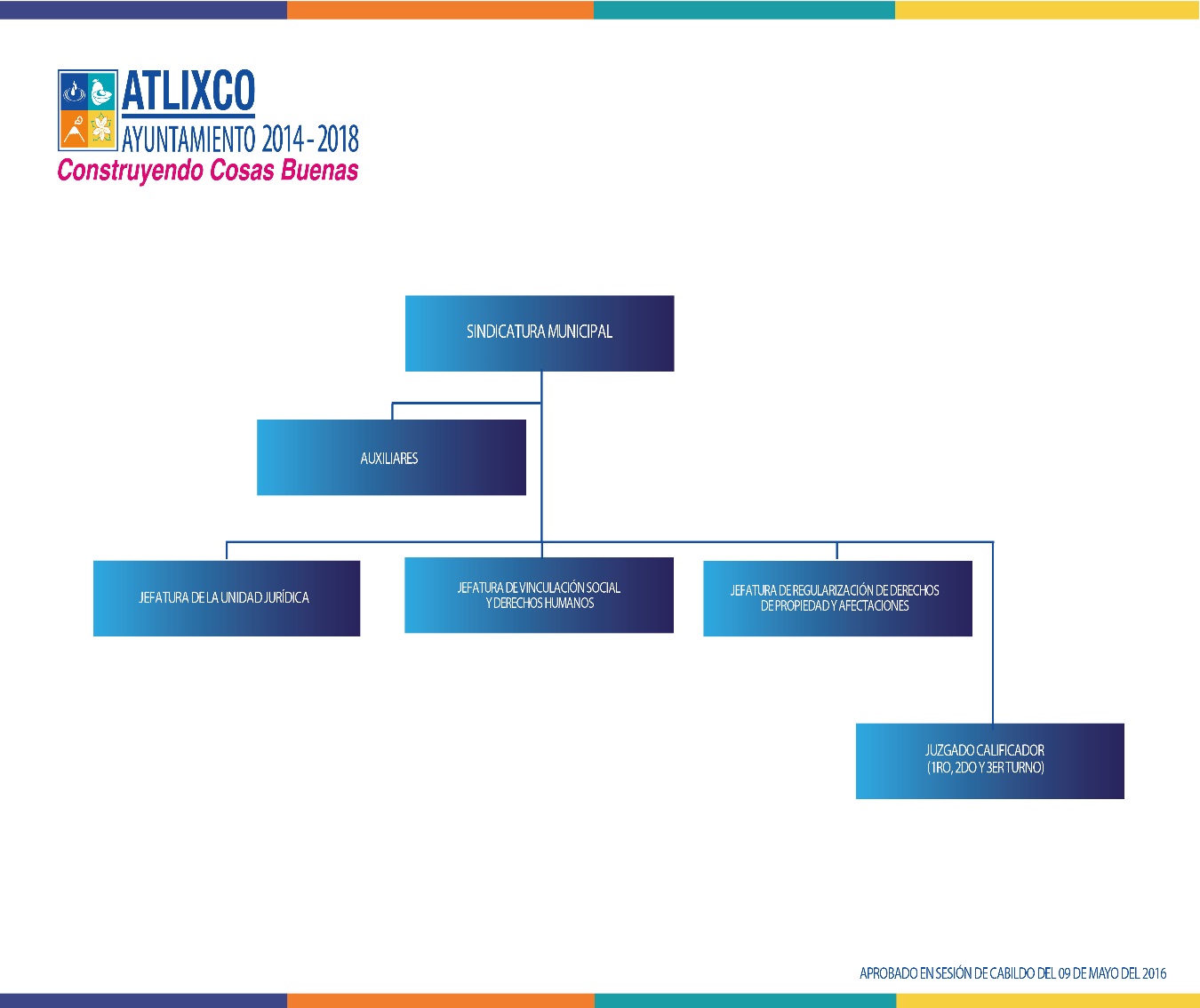 DIRECTORIOPlaza de Armas Numero Uno, Centro, Atlixco, Puebla. Tel: (01 244) 44 5 00 28D E S C R I P C I O N  D E  P U E S T OREQUERIMIENTOS DEL PUESTOAUTORIZÓ_______________________________.SÍNDICO MUNICIPAL.SELLO DEL AREAD E S C R I P C I O N  D E  P U E S T OREQUERIMIENTOS DEL PUESTO__________________________________AUTORIZÓ.___________________________________.SÍNDICO MUNICIPAL.SELLO DEL AREAD E S C R I P C I O N  D E  P U E S T O  REQUERIMIENTOS DEL PUESTO___________________________________AUXILIAR C.___________________________________.SÍNDICO MUNICIPAL.SELLO DEL AREA D E S C R I P C I O N  D E  P U E S T O  REQUERIMIENTOS DEL PUESTO_____________________________________AUXILIAR C______________________________________.SINDICO MUNICIPAL SELLO DEL ÁREAD E S C R I P C I O N  D E  P U E S T O  REQUERIMIENTOS DEL PUESTO_________________AUTORIZÓ_________________.SINDICO MUNICIPALSELLO DEL ÁREAD E S C R I P C I O N  D E  P U E S T O  REQUERIMIENTOS DEL PUESTO______________________________________AUTORIZÓ______________________________________.SINDICO MUNICIPAL SELLO DEL ÁREAD E S C R I P C I O N  D E  P U E S T O  REQUERIMIENTOS DEL PUESTO_____________________________________AUTORIZÓ.______________________________________.SINDICO MUNICIPALSELLO DEL ÁREAD E S C R I P C I O N  D E  P U E S T O  REQUERIMIENTOS DEL PUESTO___________________________________JUEZ CALIFICADOR PRIMER TURNO._________________________________.JUEZ CALIFICADOR SEGUNDO TURNO.___________________________________.JUEZ CALIFICADOR TERCER TURNO.AUTORIZÓ.______________________________________.SINDICO MUNICIPAL.SELLO DEL ÁREAD E S C R I P C I O N  D E  P U E S T O  REQUERIMIENTOS DEL PUESTO_____________________________________SECRETARIO JUZGADO CALIFICADOR PRIMER TURNO______________________________________SECRETARIO JUZGADO CALIFICADOR SEGUNDO TURNO_________________________________________.SECRETARIO JUZGADO CALIFICADOR TERCER TURNO.AUTORIZÓ.______________________________________.SINDICO MUNICIPALSELLO DEL AREA ATRIBUCIONES:Se encuentran previstas en el artículo 100 de la Ley Orgánica Municipal del Estado de Puebla, las cuales son:Representar al Ayuntamiento ante toda clase de autoridades, para lo cual tendrá las facultades de un mandatario judicial;Ejercer las acciones y oponer las excepciones de que sea titular el Municipio, en los casos que sean procedentes;Seguir en todos sus trámites los juicios en que esté interesado el Municipio;Presentar denuncia o querella ante la Autoridad que corresponda, respecto de las responsabilidades en que incurran los servidores públicos del Municipio en el ejercicio de sus encargos, por delitos y faltas oficiales;Promover ante las autoridades municipales, cuanto estimaren propio y conducente en beneficio de la colectividad;Cuidar que se observen escrupulosamente las disposiciones de esta Ley, denunciando ante las autoridades competentes cualquier infracción que se cometa;Asistir a los remates públicos en los que tenga interés el Municipio, para verificar que se cumplan las disposiciones aplicables;Manifestar oportunamente sus opiniones respecto a los asuntos de la competencia del Ayuntamiento;Promover la inclusión en el inventario, de los bienes propiedad del Municipio que se hayan omitido;Gestionar el pago de los créditos civiles del Municipio, incluyendo sus accesorios.Tramitar hasta poner en estado de resolución los expedientes de expropiación;Convenir conciliatoriamente con el propietario del bien que se pretende expropiar, el monto de la indemnización, en los casos que sea necesario;Dar cuenta al Ayuntamiento del arreglo o la falta de él, sobre el monto de la indemnización, a fin de que el Cabildo apruebe el convenio o autorice al Síndico a entablar el juicio respectivo;Sustanciar y resolver el recurso de inconformidad en los términos de la Ley Orgánica Municipal;Vigilar que en los actos del Ayuntamiento, se respeten los derechos humanos y se observen las leyes y demás ordenamientos vigentes.Las demás que les confieran las leyes.FUNCIONES:Entre otros objetivos, se encuentran:Representar al Gobierno Municipal ante las instancias federales y estatales.Representar al ayuntamiento ante la ciudadanía.Atender y dar seguimiento a los juicios en los que se encuentre involucrado el municipio.Inspeccionar y vigilar el patrimonio del ayuntamiento.Vigilar que todos los actos de la administración se realicen con apego a las leyes y reglamentos aplicables, y formular demandas, denuncias y querellas sobre toda violación a las leyes en que incurran los servidores públicos municipales o los particulares, en perjuicio del patrimonio municipal.Regular jurídicamente la situación de los bienes inmuebles del municipio.Revisar el Bando de Policía y Gobierno, la reglamentación Municipal, así como las circulares y demás disposiciones de observancia general; en su caso ratificar o actualizar los ordenamientos vigentes, por lo menos una vez cada periodo constitucional.Tramitar hasta su fin los procedimientos de expropiación.Resolver los Recursos de Inconformidad propuestos por la Ciudadanía en contra de los actos emitidos por el ayuntamiento o sus dependencias.Administrar y vigilar los actos respectivos al patrimonio municipal, velando que los bienes del ayuntamiento se utilicen para beneficio de los ciudadanos; y representar eficazmente al ayuntamiento en los litigios y controversias jurídicas  en que forme parte.Facilitar a quien lo requiera, el acceso a la información generada por el ayuntamiento, proporcionando la misma de manera clara, cierta y completa, dentro de los términos señalados y en la forma solicitada; asegurando la transparencia de la administración municipal a través de los medios necesarios  que permitan desarrollar un sistema eficiente de trabajo.FLUJOGRAMA DE SINDICATURA MUNICIPAL.SE TURNA A EL ÁREA CORRESPONDIENTENOTA: NO EXISTE UN FORMATO PREESTABLECIDO PARA TODOS LOS PROCEDIMIENTOS QUE SELLEVAN EN ESTA SINDICATURA.   FLUJOGRAMA AREA PENAL FLUJOGRAMA JEFE DEL DEPARTAMENTO DE REGULARIZACIÓN DE DERECHOS PROPIEDAD Y AFECTACIONESFLUJOGRAMA DE LA UNIDAD JURIDICAFLUJOGRAMA JEFE DEL DEPARTAMENTO DE VINCULACIÓN SOCIAL Y DERECHOS HUMANOSFLUJOGRAMA AREA LABORAL.FLUJOGRAMA JUZGADO CALIFICADOR.GLOSARIODENUNCIA.- ES UN DOCUMENTO EN QUE SE DA NOTICIA A LA AUTORIDAD COMPETENTE DE LA COMISIÓN DE UN DELITO O DE UNA FALTA.QUERELLA.- EL TÉRMINO QUERELLA TIENE SU SIGNIFICADO ORIGINAL EN LA EXPRESIÓN DE UN SENTIMIENTO DOLOROSO O UN DOLOR FÍSICO. EL CONCEPTO, SIN EMBARGO, ESTÁ MUY VINCULADO AL ÁMBITO DEL DERECHO EN LO REFERENTE A LAS DISCORDIAS Y LAS DISPUTAS.
INFRACCIÓN.- UNA INFRACCIÓN ES UNA TRANSGRESIÓN, UN INCUMPLIMIENTO O EL QUEBRANTAMIENTO DE UNA NORMA, UNA CONVENCIÓN O UN PACTO PREESTABLECIDO. EN TANTO, LA MENCIONADA TRANSGRESIÓN PUEDE DERIVAR EN UNA INFRACCIÓN O MULTA TRÁNSITO, UN DELITO O UNA FALTA.
REMATE.- UNA LICITACIÓN, SUBASTA O PUJA, DONDE UN CIERTO ARTÍCULO ES OFRECIDO A LA VENTA CON UN PRECIO BASE (MÍNIMO) Y LOS INTERESADOS DEBEN REALIZAR SUS OFERTAS. AQUEL QUE OFREZCA UNA MAYOR CANTIDAD DE DINERO POR EL PRODUCTO, SERÁ QUIEN GANE EL REMATE Y PUEDA QUEDARSE CON LO OFRECIDO.
INCLUSIÓN. - A TODA ACTITUD, POLÍTICA O TENDENCIA QUE BUSQUE INTEGRAR A LAS PERSONAS DENTRO DE LA SOCIEDAD, BUSCANDO QUE ESTAS CONTRIBUYAN CON SUS TALENTOS Y A LA VEZ SE VEAN CORRESPONDIDAS CON LOS BENEFICIOS QUE LA SOCIEDAD PUEDA OFRECER. ESTE TIPO DE INTEGRACIÓN DEBE LLEVARSE A CABO TANTO DESDE EL PUNTO DE VISTA ECONÓMICO, EDUCATIVO Y POLÍTICO.
MANDATARIO.- ES UN TÉRMINO QUE PROVIENE DEL VOCABLO LATINO MANDATARIUS. ESTE SUSTANTIVO SE UTILIZA PARA NOMBRAR AL INDIVIDUO QUE HA SIDO ELEGIDO PARA EJERCER FUNCIONES MUY IMPORTANTES EN EL ÁMBITO DE LA ADMINISTRACIÓN PÚBLICA.
PERSONA MORAL.- SE ENTIENDE POR PERSONA JURÍDICA (O PERSONA MORAL) A UN SUJETO DE DERECHOS Y OBLIGACIONES QUE EXISTE FÍSICAMENTE PERO NO COMO INDIVIDUO HUMANO SINO COMO INSTITUCIÓN Y QUE ES CREADA POR UNA O MÁS PERSONAS FÍSICAS PARA CUMPLIR UN PAPEL. EN OTRAS PALABRAS, PERSONA JURÍDICA ES TODO ENTE CON CAPACIDAD PARA ADQUIRIR DERECHOS Y CONTRAER OBLIGACIONES Y QUE NO SEA UNA PERSONA FÍSICA.USUCAPIÓN.- ADQUISICIÓN DE UN DERECHO MEDIANTE SU EJERCICIO EN LAS CONDICIONES Y DURANTE EL TIEMPO PREVISTOS EN LA LEYCOADYUGAR.- CONTRIBUCIÓN, LA AYUDA QUE ALGUIEN, UNA ENTIDAD O GRUPO REALIZAN Y APORTAN EN UNA DETERMINADA CUESTIÓN Y QUE ENTONCES PERMITIRÁ LA CONSECUCIÓN DE UN FIN U OBJETIVO.LeyesLeyesLeyesLeyesLeyesLeyes que están divididas en Generales, Federales, Estatales y Municipales.Leyes que están divididas en Generales, Federales, Estatales y Municipales.Leyes que están divididas en Generales, Federales, Estatales y Municipales.Leyes que están divididas en Generales, Federales, Estatales y Municipales.Leyes que están divididas en Generales, Federales, Estatales y Municipales.GeneralesFecha de publicaciónFecha de publicaciónLey General de Acceso de las Mujeres a una Vida Libre de ViolenciaDOF1 de febrero de 2007Ley General de BibliotecasDOF21 de enero de 1988Ley General de Contabilidad GubernamentalDOF31 de diciembre de 2008Ley General de SaludDOF7 de febrero de 1984Ley General del Equilibrio Ecológico y la Protección al AmbienteDOF28 de enero de 1988Ley General para la Igualdad entre Mujeres y HombresDOF2 de agosto de 2006Ley General para la Prevención y Gestión Integral de los ResiduosDOF8 de octubre de 2003Ley General de Transparencia y Acceso a la Información PúblicaDOF4 de Mayo de 2015Ley General de TurismoDOF17 de Junio de 2009Ley General para la Inclusión de las Personas con DiscapacidadDOF30 de Mayo de 2011Ley General de Protección CivilDOF6 de Junio de 2012FederalesFederalesFederalesFederalesFederalesLey de Adquisiciones, Arrendamientos y Servicios del Sector Público Federal.DOF4 de enero de 2000Ley de AmparoDOF2 de abril de 2013Ley de Fomento para la Lectura y el LibroDOF24 de julio de 2008Ley de Obras Públicas y Servicios Relacionados con las MismasDOF4 de enero de 2000Ley Federal de Presupuesto y Responsabilidad HacendariaDOF30 de marzo de 2006Ley del Impuesto sobre la RentaDOF1 de enero de 2002Ley Federal de DerechosDOF31 de diciembre de 1981Ley Federal de Transparencia y Acceso a la Información Pública GubernamentalDOF11 de junio de 2002Ley Federal del TrabajoDOF1 de abril de 1970Ley Federal para Prevenir y Eliminar la DiscriminaciónDOF11 de junio de 2003Ley del Instituto Nacional de las MujeresDOF12 de enero de 2001Ley de Asistencia SocialDOF2 de septiembre de 2004Ley de Desarrollo Rural SustentableDOF7 de diciembre de 2001Ley Federal sobre Monumentos y Zonas Arqueológicas, Artísticos e HistóricosDOF6 de Mayo de 1972Ley del Sistema Nacional de Información Estadística y GeografíaDOF16 de abril de 2008EstatalesEstatalesEstatalesEstatalesEstatalesLey de Adquisiciones, Arrendamientos y Servicios del Sector Público Estatal y MunicipalPOE9 de febrero de 2001Ley de Archivos del Estado de PueblaPOE16 de diciembre de 2009Ley de Catastro del Estado de PueblaPOE16 de agosto de 2010Ley de Coordinación FiscalPOE27 de diciembre de 1978Ley de Coordinación Hacendaria del Estado de Puebla y sus MunicipiosPOE20 de marzo de 2009Ley de Desarrollo Urbano Sustentable del Estado de PueblaPOE26 de marzo de 2003Ley De Egresos Del Estado De PueblaPOE17 de diciembre de 2012Ley de Ejecución de Medidas Cautelares y Sanciones Penales para el Estado de Puebla / Ley de ejecución de sanciones penales y de Reinserción Social para el Estado de PueblaPOE17 de junio de 2011Ley de Fiscalización Superior y Rendición de Cuentas para el Estado de Puebla.POE8 de septiembre de 2010Ley de Fraccionamientos y Acciones Urbanísticas del Estado Libre y Soberano de Puebla.POE25 de febrero de 2004Ley de Hacienda Municipal del Estado Libre y Soberano de PueblaPOE17 de diciembre de 2001Ley de la Comisión de Derechos Humanos del Estado de PueblaPOE24 de marzo de 2000Ley de los Trabajadores al Servicio del EstadoPOE27 de marzo de 2013Ley de Obra Pública y Servicios Relacionados con la Misma para el Estado de PueblaPOE26 de marzo de 2003Ley de Responsabilidades de los Servidores públicos del Estado de PueblaPOE29 de junio de 1984Ley de Seguridad Pública del Estado de PueblaPOE27 de diciembre de 2000Ley de Transparencia y Acceso a la Información Pública del Estado de PueblaPOE31 de diciembre de 2011Ley del Sistema Estatal de Protección CivilPOE29 de septiembre de 2003Ley para la Prevención y Gestión Integral de los Residuos Sólidos Urbanos y de Manejo Especial para el Estado de PueblaPOE11 de diciembre de 2006Ley Orgánica MunicipalPOE23 de marzo de 2001Ley para la Igualdad entre Mujeres y Hombres del Estado de PueblaPOE22 de agosto de 2008Ley para el acceso de las mujeres a una vida libre de violencia del Estado de PueblaPOE26 de noviembre de 2007Ley Sobre el Sistema Estatal de Asistencia SocialPOE5 de agosto de 1986Ley de Desarrollo Económico Sustentable del Estado de PueblaPOE30 de marzo de 2015Ley de Protección de Datos Personales en Posesión de los Sujetos Obligados del Estado de Puebla.POE25 de noviembre de 2013MunicipalesMunicipalesMunicipalesMunicipalesMunicipalesLey de Ingresos para el Municipio de Atlixco para el Ejercicio Fiscal 2010POE16 de diciembre de 2009Ley de Ingresos para el Municipio de Atlixco para el Ejercicio Fiscal 2011POE20 de diciembre de 2010Ley de Ingresos Municipal correspondiente al Ejercicio Fiscal 2012POE19 de diciembre de 2011Ley de Ingresos para el Municipio de Atlixco para el Ejercicio Fiscal 2013POE17 de diciembre de 2012Ley de Ingresos para el Municipio de Atlixco para el Ejercicio Fiscal 2014POE16 de diciembre de 2013Ley de Ingresos para el Municipio de Atlixco para el Ejercicio Fiscal 2015POE17 de diciembre de 2014Ley de Ingresos para el Municipio de Atlixco para el Ejercicio Fiscal 2016POE21 de diciembre de 2015CódigosCódigosCódigosCódigosCódigosCódigo Fiscal Municipal del Estado Libre y Soberano de PueblaPOE5 de diciembre de 2001Código Civil Para el Estado Libre y Soberano de PueblaPOE30 de abril de 1985Código de Defensa Social del Estado Libre y Soberano de PueblaPOE23 de diciembre de 1986Código de Procedimientos en Materia de Defensa Social para el Estado Libre y Soberano de PueblaPOE23 de diciembre de 1986Código de Procedimientos Civiles para el Estado Libre y Soberano de PueblaPOE9 de agosto de 2004Código Federal de Instituciones y Procedimientos Electorales (COFIPE)DOF14 de enero de 2008Código Fiscal del Estado de PueblaPOE29 de diciembre de 1987Código Fiscal de la FederaciónDOF31 de diciembre de 1981Código Penal FederalDOF14 de agosto de 1931Código de Ética de los Servidores Públicos del Honorable Ayuntamiento de Atlixco, Puebla. Fecha de aprobación en cabildo 09 de junio del 2015Código de Ética de los Servidores Públicos del Honorable Ayuntamiento de Atlixco, Puebla. Fecha de aprobación en cabildo 09 de junio del 2015Código de Ética de los Servidores Públicos del Honorable Ayuntamiento de Atlixco, Puebla. Fecha de aprobación en cabildo 09 de junio del 2015Código de Ética de los Servidores Públicos del Honorable Ayuntamiento de Atlixco, Puebla. Fecha de aprobación en cabildo 09 de junio del 2015ReglamentosReglamentosReglamentosReglamentosReglamentosReglamento Municipal de Sanidad y Ecología del Municipio de Atlixco, PueblaPOE28 de febrero de 1997Reglamento de Espectáculos Públicos del Municipio de Atlixco, PueblaPOE16 de abril de 1997Reglamento de la Ley de Obras Públicas y servicios relacionados con las mismas(Federal)POE28 de julio de 2007Reglamento de la Ley de Seguridad Pública del Estado de PueblaPOE6 de enero de 2010Reglamento de la Ley del Sistema Estatal de Protección Civil para el Estado Libre y Soberano de PueblaPOE1 de julio de 1998Reglamento de la Ley Federal de Transparencia y Acceso a la Información Pública GubernamentalDOF11 de junio de 2003Reglamento de la Ley General de Salud en Materia de Prestación de Servicios de Atención MédicaPOE14 de mayo de 1986Reglamento de Limpia del Municipio de Atlixco, PueblaPOE16 de abril de 1997Reglamento de Mercados y Tianguis del Municipio de Atlixco, PueblaPOE16 de abril de 1997Reglamento de Panteones del Municipio de Atlixco, PueblaPOE16 de abril de 1997Reglamento de Seguridad Vial y Tránsito Municipal para el Municipio de Atlixco, PueblaPOE21 de mayo de 2001Reglamento de Vía Pública del Municipio Atlixco, PueblaPOE16 de abril de 1997Reglamento de la Ley del Impuesto sobre la Renta (Federal)POE17 de octubre de 2003Reglamento del Rastro Municipal del Municipio de Atlixco, PueblaPOE16 de abril de 1997Reglamento del Registro Civil de las Personas para el Estado de Puebla.POE29 de septiembre de 1997Reglamento Interior para los Establecimientos de reclusión del Estado de Puebla.POE16 de marzo de 1984Reglamento para el Funcionamiento de Establecimientos Comerciales del Municipio de Atlixco, PueblaPOE16 de abril de 1997Reglamento para la Venta de Bebidas Alcohólicas del Municipio de Atlixco, PueblaPOE16 de abril de 1997Reglamento Interior del Sistema para el Desarrollo Integral de la Familia del Estado de PueblaPOE21 de septiembre de 2011Reglamento de la Ley de Obra Pública y Servicios Relacionados con la Misma para el Estado de PueblaPOE17 de diciembre de 2004Reglamento Municipal para la tenencia de perros y gatos para el municipio de Atlixco Puebla.POE22 de octubre de 2012Reglamento Interno Laboral. Fecha de aprobación en cabildo 09 de junio del 2015Reglamento Interno Laboral. Fecha de aprobación en cabildo 09 de junio del 2015Reglamento Interno Laboral. Fecha de aprobación en cabildo 09 de junio del 2015Reglamento Interno Laboral. Fecha de aprobación en cabildo 09 de junio del 2015Reglamentos de los Centros de Reinserción Social para el Estado de Puebla(estatal)14 de septiembre de 201114 de septiembre de 2011Reglamento Urbano Ambiental del Municipio de Atlixco, PueblaPOE24 de octubre del 2014Reglamento de Participación Ciudadana del Municipio de Atlixco, Puebla (Fecha de publicación por Cabildo Municipal 6 de Agosto de 2012)Reglamento de Participación Ciudadana del Municipio de Atlixco, Puebla (Fecha de publicación por Cabildo Municipal 6 de Agosto de 2012)Reglamento de Participación Ciudadana del Municipio de Atlixco, Puebla (Fecha de publicación por Cabildo Municipal 6 de Agosto de 2012)Reglamento de Participación Ciudadana del Municipio de Atlixco, Puebla (Fecha de publicación por Cabildo Municipal 6 de Agosto de 2012)Reglamento de la ley de Archivos Municipales del Estado de Puebla;POE28 de mayo de 2015BandoBandoBandoBandoBandoBando de Policía y Gobierno del Municipio de Atlixco, Puebla.POE19 de septiembre de 2014DecretosDecretosDecretosDecretosDecretosDecreto que crea el Patronato del Festival Huey AtlixcáyotlPOE13 de julio del 2001Decreto que declara el festival Huey Atlixcáyotl Patrimonio Cultural del Estado de PueblaPOE29 de julio de 1996Decreto por el que se declara una zona de monumentos históricos en la ciudad de Atlixco en el Estado de PueblaDOF27 de mayo de 1998Decreto que crea el organismo público descentralizado "Sistema Operador de los Servicios de Agua Potable y Alcantarillado del Municipio de Atlixco"POE8 de julio de 1994Reglas de ProcedimientoReglas de ProcedimientoReglas de ProcedimientoReglas de ProcedimientoReglas de ProcedimientoLas reglas de procedimiento están contenidas dentro de los manuales de organización y procedimiento que se encuentran en el siguiente apartado.Las reglas de procedimiento están contenidas dentro de los manuales de organización y procedimiento que se encuentran en el siguiente apartado.Las reglas de procedimiento están contenidas dentro de los manuales de organización y procedimiento que se encuentran en el siguiente apartado.Las reglas de procedimiento están contenidas dentro de los manuales de organización y procedimiento que se encuentran en el siguiente apartado.Las reglas de procedimiento están contenidas dentro de los manuales de organización y procedimiento que se encuentran en el siguiente apartado.Manual de procedimientos de licencias mayores, usos de suelo, alineamientos y números oficiales para el municipio de AtlixcoManual de procedimientos de licencias mayores, usos de suelo, alineamientos y números oficiales para el municipio de AtlixcoManual de procedimientos de licencias mayores, usos de suelo, alineamientos y números oficiales para el municipio de AtlixcoManual de procedimientos de licencias mayores, usos de suelo, alineamientos y números oficiales para el municipio de AtlixcoReglamento de la Dirección de Tecnologías de la Información y Padrones del H. Ayuntamiento de Atlixco11 de noviembre de 201411 de noviembre de 2014LIC. JORGE GUTIERREZ RAMOSSÍNDICO MUNICIPALLIC. LAURA JESSICA ONOFRE GARCIAAUXILIAR CLIC. ALEJANDRA MERLO ZECHINELLIAUXILIAR CC. GABRIEL RUIZ MELENDEZAUXILIAR CLIC. CARLOS ORLANDO REYES GUZMAN AUXILIAR C LIC. JOSE FRANCISCO GUTIERREZ MARTINEZJEFE DE DEPARTAMENTO “B”LIC. AZUCENA CAMPOS CABRERAJEFE DE DEPARTAMENTO “C”LIC. RENE JESUS OSORNO GAMEZJEFE DE DEPARTAMENTO “C”LIC. AGUSTIN GARCIA GUTIERREZJUEZ CALIFICADOR 1°LIC. NOHEMI VIRGINIA CALDERON MEZA JUEZ CALIFICADOR 2°LIC. FILIBERTO ANDRADE SORIANOJUEZ CALIFICADOR 3°LIC. MARIA EDITH GOMEZ SANDOVALSECRETARIO 1°LIC. FILIBERTO AGUILAR GONZALEZ SECRETARIO 2°LIC. MARIANO RAUL CRUZ LOPEZSECRETARIO 3°TITULO DEL PUESTO:SINDICO MUNICIPALUNIDAD ADMINISTRATIVA:SINDICATURAAREA DE ADSCRIPCION:SINDICATURAA QUIEN REPORTA:CABILDOA QUIEN SUPERVISA:JEFES DE DEPARTAMENTO, AUXILIARES, JUECES CALIFICADORES Y SERVIDORES PUBLICOS ADSCRITOS A LA SINDICATURA MUNICIPAL.N° DE PERSONAS EN EL PUESTO:UNOESCOLARIDAD:LICENCIATURAAÑOS DE EXPERIENCIA:NO REQUIERECONOCIMIENTOS BASICOS:CONOCIMIENTOS EN LAS DIVERSAS RAMAS DEL DERECHO, REGLAMENTOS, LEYES, Y NORMAS APLICABLES A LA MATERIA.HABILIDADES:EMPATÍA, FACILIDAD DE PALABRA, SOLUCIÓN DE CONFLICTOS, PERSUASIVO.DESCRIPCION GENERAL DE PUESTO.VERIFICAR LA PROCURACIÓN Y DEFENSA DE LOS INTERESES DEL AYUNTAMIENTO, ASÍ COMO LA REPRESENTACIÓN JURÍDICA DEL MUNICIPIO DE ATLIXCO, PUEBLA.FUNCIONES PRINCIPALES.REPRESENTAR LEGALMENTE AL AYUNTAMIENTO COMO MANDATARIO JUDICIAL, ANTE PERSONAS FÍSICAS Y MORALES DE DERECHO PÚBLICO Y PRIVADO, RESOLVER LOS RECURSOS DE INCONFORMIDAD QUE SE SOMETAN A SU CONOCIMIENTO, DAR TRÁMITE A LOS PROCEDIMIENTOS DE EXPROPIACIÓN Y VIGILAR QUE EN TODOS LOS ACTOS DEL AYUNTAMIENTO SE RESPETEN LOS DERECHOS HUMANOS, ASI COMO LO ESTABLECIDO EN EL ARTICULO 100 DE LA LEY ORGANICA MUNICIPAL.DAR RESPUESTA A LAS SOLICITUDES DE ACCESO A LA INFORMACIÓN, CUMPLIR CON LOS CRITERIOS Y LINEAMIENTOS EN MATERIA DE INFORMACIÓN RESERVADA Y DATOS PERSONALES, CUMPLIR CON LOS ORDENAMIENTOS Y CRITERIOS QUE EN MATERIA DE TRANSPARENCIA CORRESPONDAN Y ATENDER LOS REQUERIMIENTOS, OBSERVACIONES Y RECOMENDACIONES QUE, EN MATERIA DE TRANSPARENCIA, ACCESO A LA INFORMACIÓN Y PROTECCIÓN DE DATOS PERSONALES REALICE LA UNIDAD DE TRANSPARENCIA. PUBLICAR Y ACTUALIZAR LA INFORMACIÓN EN EL PORTAL WEB INSTITUCIONAL Y EN LA PLATAFORMA NACIONAL DE TRANSPARENCIA A QUE SE REFIERE EL TITULO QUINTO DE LA LEY DE TRANSPARENCIA Y ACCESO A LA INFORMACIÓN PÚBLICA DEL ESTADO DE PUEBLA, MEDIANTE LOS FORMATOS Y EN LOS TÉRMINOS QUE MARCA LA NORMATIVIDAD APLICABLE AL CASO Y LA UNIDAD DE TRANSPARENCIA DEL AYUNTAMIENTO.CUSTODIAR Y CUIDAR LOS BIENES MUEBLES QUE ESTÉN BAJO MI USO Y RESGUARDO EVITANDO SU PERDIDA, SUSTRACCIÓN DEL ÁREA ASIGNADA Y/O DESTRUCCIÓN, UTILIZÁNDOLOS EXCLUSIVAMENTE PARA LOS FINES QUE ESTÉN AFECTOS, DEBIENDO MANTENER INFORMADAS A LAS DEPENDENCIAS CORRESPONDIENTES SOBRE EL ALTA, BAJA Y CAMBIO DE ÁREA DE LOS BIENES QUE ESTÉN BAJO MI RESGUARDO.DAR SEGUIMIENTO A LA ELABORACION Y CUMPLIMIENTO DEL PROGRAMA PRESUPUESTARIO. IMPLEMENTACIÓN DEL CONTROL INTERNO DE LA UNIDAD ADMINISTRATIVA A SU CARGO, DE ACUERDO A LOS LINEAMIENTOS APLICABLES. CUMPLIR CON LA MÁXIMA DILIGENCIA EN EL MARCO NORMATIVO QUE RIGEN EN SU ACTUAR EN SU ÁREA.Y LAS DEMÁS INHERENTES AL CARGO QUE DESEMPEÑAN DENTRO DE LA ADMINISTRACIÓN PÚBLICA MUNICIPAL.TITULO DEL PUESTO:AUXILIAR CUNIDAD ADMINISTRATIVA:SINDICATURAAREA DE ADSCRIPCION:SINDICATURAA QUIEN REPORTA:SÍNDICOA QUIEN SUPERVISA:N/AN° DE PERSONAS EN EL PUESTO:UNOESCOLARIDAD:LICENCIATURAAÑOS DE EXPERIENCIA:N/ACONOCIMIENTOS BASICOS:MANEJO DE COMPUTADORA Y EQUIPOS DE OFICINA, ATENCIÓN AL PÚBLICO, CONOCIMIENTO DE LA UBICACIÓN DE DEPENDENCIAS PÚBLICAS Y GENERALIDADES DE SUS FUNCIONES.HABILIDADES:EMPATÍA, FACILIDAD DE PALABRA, DILIGENTE, PERSUASIVO. DESCRIPCION GENERAL DE PUESTO.        ACTIVIDADES PROPIAS DE UN ASISTENTE PERSONAL FUNCIONES PRINCIPALES.CONSISTE EN LA RECEPCIÓN DE OFICIOS PROVENIENTES DE PERSONAS FÍSICAS Y MORALES DE DERECHO PÚBLICO Y PRIVADO, DANDO VISTA INMEDIATAMENTE AL SÍNDICO MUNICIPAL QUIEN LO ASIGNARÁ AL JEFE DEL DEPARTAMENTO QUE CORRESPONDA POR MATERIA. ASIMISMO, TODOS LOS DOCUMENTOS DEBERÁN SER REGISTRADOS EN BASE DE DATOS, ESCANEADOS Y GUARDADOS DE MANERA DIGITAL, POSTERIORMENTE SE AGREGAN A LA CARPETA QUE CORRESPONDA. ASIMISMO, LLEVA A CABO LA RECEPCIÓN DE PERSONAS Y LLAMADAS TELÉFONICAS.CUMPLIR CON LA MÁXIMA DILIGENCIA EN EL MARCO NORMATIVO QUE RIGEN EN SU ACTUAR EN SU ÁREA. CUSTODIAR Y CUIDAR LOS BIENES MUEBLES QUE ESTÉN BAJO MI USO Y RESGUARDO, EVITANDO SU PERDIDA, SUSTRACCIÓN DEL ÁREA ASIGNADA Y/O DESTRUCCIÓN, UTILIZÁNDOLOS EXCLUSIVAMENTE PARA LOS FINES QUE ESTÉN AFECTOS, DEBIENDO MANTENER INFORMADAS A LAS DEPENDENCIAS CORRESPONDIENTES SOBRE EL ALTA, BAJA Y CAMBIO DE ÁREA DE LOS BIENES QUE ESTÉN BAJO MI RESGUARDO. MANTENER DEBIDAMENTE ORGANIZADOS LOS DOCUMENTOS PARA SU FÁCIL LOCALIZACIÓN Y CONSULTA, DEBIENDO DAR CUMPLIMIENTO A LA LEY DE ARCHIVOS DEL ESTADO DE PUEBLA, SU REGLAMENTO Y LA NORMATIVIDAD APLICABLE AL TEMA.  Y LAS DEMÁS INHERENTES AL CARGO QUE DESEMPEÑAN DENTRO DE LA ADMINISTRACIÓN PÚBLICA MUNICIPAL. TITULO DEL PUESTO:AUXILIAR CUNIDAD ADMINISTRATIVA:SINDICATURAAREA DE ADSCRIPCION:SINDICATURAA QUIEN REPORTA:SÍNDICOA QUIEN SUPERVISA:N/AN° DE PERSONAS EN EL PUESTO:UNOESCOLARIDAD:LICENCIATURA EN DERECHOAÑOS DE EXPERIENCIA:N/ACONOCIMIENTOS BASICOS:CONOCIMIENTOS EN MATERIA CIVIL, PENAL Y ADMINISTRATIVA.HABILIDADES:EMPATÍA, FACILIDAD DE PALABRA, DILIGENTE, PERSUASIVO. DESCRIPCION GENERAL DE PUESTOCUMPLIR CON LA MÁXIMA DILIGENCIA EN EL MARCO NORMATIVO QUE RIGEN EN SU ACTUAR EN SU ÁREA.FUNCIONES PRINCIPALES.ELABORACIÓN DE OFICIOS, DENUNCIAS, ESCRITOS Y SEGUIMIENTO A LOS PROCEDIMIENTOS EN MATERIA PENAL.  ELABORACIÓN DE CONVENIOS CON LOS RESPONSABLES QUE CAUSEN DAÑOS A BIENES PROPIEDAD DEL AYUNTAMIENTO, ATENCIÓN AL PÚBLICO Y SERVIDORES PÚBLICOS.CUSTODIAR Y CUIDAR LOS BIENES MUEBLES QUE ESTÉN BAJO MI USO Y RESGUARDO, EVITANDO SU PERDIDA, SUSTRACCIÓN DEL ÁREA ASIGNADA Y/O DESTRUCCIÓN, UTILIZÁNDOLOS EXCLUSIVAMENTE PARA LOS FINES QUE ESTÉN AFECTOS, DEBIENDO MANTENER INFORMADAS A LAS DEPENDENCIAS CORRESPONDIENTES SOBRE EL ALTA, BAJA Y CAMBIO DE ÁREA DE LOS BIENES QUE ESTÉN BAJO MI RESGUARDO. MANTENER DEBIDAMENTE ORGANIZADOS LOS DOCUMENTOS PARA SU FÁCIL LOCALIZACIÓN Y CONSULTA, DEBIENDO DAR CUMPLIMIENTO A LA LEY DE ARCHIVOS DEL ESTADO DE PUEBLA, SU REGLAMENTO Y LA NORMATIVIDAD APLICABLE AL TEMA.  Y LAS DEMÁS INHERENTES AL CARGO QUE DESEMPEÑAN DENTRO DE LA ADMINISTRACIÓN PÚBLICA MUNICIPALTITULO DEL PUESTO:AUXILIAR CUNIDAD ADMINISTRATIVA:SINDICATURAAREA DE ADSCRIPCION:SINDICATURAA QUIEN REPORTA:SÍNDICOA QUIEN SUPERVISA:N/AN° DE PERSONAS EN EL PUESTO:UNOESCOLARIDAD:LICENCIATURA EN DERECHOAÑOS DE EXPERIENCIA:N/ACONOCIMIENTOS BASICOS:CONOCIMIENTOS EN MATERIA CIVIL, LABORAL Y ADMINISTRATIVA.HABILIDADES:EMPATÍA, FACILIDAD DE PALABRA, DILIGENTE, PERSUASIVO. DESCRIPCION GENERAL DE PUESTO.ATENDER TODOS LOS ASUNTOS LEGALES QUE EN MATERIA LABORAL SE PRESENTEN, DANDO SEGUIMIENTO A LOS JUICIOS Y TRÁMITES ADMINISTRATIVOS, PROCURANDO LA MEJOR SOLUCIÓN POSIBLE DE CADA ASUNTO Y VELANDO SIEMPRE POR LOS INTERESES DE LAS PARTES.FUNCIONES PRINCIPALES.ASISTIR COMO ASESOR EN LA DEFENSA DE LOS DERECHOS E INTERESES DEL H. AYUNTAMIENTO EN MATERIA LABORAL.ELABORACIÓN DE DEMANDAS Y CONTESTACIÓN DE DEMANDADAS EN MATERIA DEL TRABAJO.IMPULSAR, VIGILAR Y PROCURAR LA PROSECUCIÓN DE LOS JUICIOS LABORALES INSTAURADOS CONTRA EL AYUNTAMIENTO PROCURANDO EL MAYOR BENEFICIO POSIBLE PARA LAS PARTES.INTERVENIR EN LAS AUDIENCIAS DE CONCILIACIÓN, DE OFRECIMIENTO Y DESAHOGO DE PRUEBAS, DE ALEGATOS Y DEMÁS AUDIENCIAS DE LEY QUE SE CELEBREN EN LOS JUICIOS LABORALES, PARA DEFENDER LOS INTERESES DEL H. AYUNTAMIENTO.  INTERVENIR MEDIANDO CON LOS TRABAJADORES PROCURANDO SOLUCIONAR LOS CONFLICTOS LABORALES QUE SE SUSCITEN CON EL H. AYUNTAMIENTO.ELABORAR LOS PROYECTOS DE RESOLUCIÓN DE PROCEDENCIA DE PENSIONES LABORALES.ELABORACIÓN DE OFICIOS Y MEMORÁNDUM.ATENCIÓN AL PÚBLICO EN GENERAL ASESORÁNDOLOS EN MATERIA LABORAL Y TURNÁNDOLOS AL ÁREA CORRESPONDIENTE PARA SU TRAMITACIÓN.CUMPLIR CON LA MÁXIMA DILIGENCIA EN EL MARCO NORMATIVO QUE RIGEN EN SU ACTUAR EN SU ÁREA.CUSTODIAR Y CUIDAR LOS BIENES MUEBLES QUE ESTÉN BAJO MI USO Y RESGUARDO, EVITANDO SU PERDIDA, SUSTRACCIÓN DEL ÁREA ASIGNADA Y/O DESTRUCCIÓN, UTILIZÁNDOLOS EXCLUSIVAMENTE PARA LOS FINES QUE ESTÉN AFECTOS, DEBIENDO MANTENER INFORMADAS A LAS DEPENDENCIAS CORRESPONDIENTES SOBRE EL ALTA, BAJA Y CAMBIO DE ÁREA DE LOS BIENES QUE ESTÉN BAJO MI RESGUARDO. MANTENER DEBIDAMENTE ORGANIZADOS LOS DOCUMENTOS PARA SU FÁCIL LOCALIZACIÓN Y CONSULTA, DEBIENDO DAR CUMPLIMIENTO A LA LEY DE ARCHIVOS DEL ESTADO DE PUEBLA, SU REGLAMENTO Y LA NORMATIVIDAD APLICABLE AL TEMA.  Y LAS DEMÁS INHERENTES AL CARGO QUE DESEMPEÑAN DENTRO DE LA ADMINISTRACIÓN PÚBLICA MUNICIPALTITULO DEL PUESTO:JEFA DE DEPARTAMENTO (DE REGULARIZACIÓN DE DERECHOS PROPIEDADES Y AFECTACIONES)UNIDAD ADMINISTRATIVA:SINDICATURAAREA DE ADSCRIPCION:SINDICATURAA QUIEN REPORTA:SÍNDICOA QUIEN SUPERVISA:N/AN° DE PERSONAS EN EL PUESTO:UNOESCOLARIDAD:LICENCIATURA EN DERECHOAÑOS DE EXPERIENCIA:N/ACONOCIMIENTOS BASICOS:CONOCIMIENTOS EN MATERIA CIVIL, AGRARIA Y ADMINISTRATIVA.HABILIDADES:EMPATÍA, FACILIDAD DE PALABRA, DILIGENTE, PERSUASIVO. DESCRIPCION GENERAL DE PUESTO. REALIZAR ACTIVIDADES ADMINISTRATIVAS PARA CUSTODIAR Y REGULARIZAR LOS BIENES INMUEBLES DE USO PÚBLICO, QUE SE ENCUENTREN EN LA JURISDICCIÓN DEL MUNICIPIO DE LOS CUALES SE OCUPAN COMO ESPACIOS PÚBLICOS PARA EL BENEFICIO DE LA CIUDADANIA, ASIMISMO SE DEBE COADYUVAR CON DIFERENTES  DEPENDENCIAS TANTO MUNICIPALES, COMO ESTATALES.FUNCIONES PRINCIPALES.ELABORACIÓN DE OFICIOS, DEMANDAS Y CONTESTACIÓN DE DEMANDAS, ATENCIÓN AL PÚBLICO Y SERVIDORES PÚBLICOSINSPECCIONES DE APEO Y DESLINDE EN TRAMITES JUDICIALESASESORAR A LOS INPECTORES DE PREDIOS. GESTIONAR TRÁMITES EN EL REGISTRO PÚBLICO DE LA PROPIEDAD. (BUSQUEDA, CERTIFICADOS ETC),  GESTIONAR TRÁMITES EN NOTARIAS GESTIONAR TRÁMITES EN CONAGUA. GESTIONAR TRÁMITES EN EL RAN Ó CORETT.  REALIZAR TRÁMITES EN EL INSTITUTO REGISTRAL Y CATASTRAL DEL ESTADO. GESTIONAR TRÁMITES EN PROTECCIÓN CIVIL DEL ESTADO, CAPCEE, PLANEACIÓN INTEGRACIÓN Y SEGUIMIENTO PRESUPUESTAL DEL ESTADO DE PUEBLA (DONACIONES).COADYUVAR CON DESARROLLO URBANO PARA LA LIBERACIÓN DE ÁREAS VERDES EN LOS FRACCIONAMIENTOS.NOTIFICAR SOLICITUDES Y CONTESTACIONES.TRÁMITES DE EXPROPIACIÓNCUMPLIR CON LA MÁXIMA DILIGENCIA EN EL MARCO NORMATIVO QUE RIGEN EN SU ACTUAR EN SU ÁREA.IMPLEMENTACION DEL CONTROL INTERNO DE LA UNIDAD ADMINISTRATIVA A SU CARGO, DE ACUERDO A LOS LINEAMIENTOS APLICABLES.  CUSTODIAR Y CUIDAR LOS BIENES MUEBLES QUE ESTÉN BAJO MI USO Y RESGUARDO, EVITANDO SU PERDIDA, SUSTRACCIÓN DEL ÁREA ASIGNADA Y/O DESTRUCCIÓN, UTILIZÁNDOLOS EXCLUSIVAMENTE PARA LOS FINES QUE ESTÉN AFECTOS, DEBIENDO MANTENER INFORMADAS A LAS DEPENDENCIAS CORRESPONDIENTES SOBRE EL ALTA, BAJA Y CAMBIO DE ÁREA DE LOS BIENES QUE ESTÉN BAJO MI RESGUARDO. MANTENER DEBIDAMENTE ORGANIZADOS LOS DOCUMENTOS PARA SU FÁCIL LOCALIZACIÓN Y CONSULTA, DEBIENDO DAR CUMPLIMIENTO A LA LEY DE ARCHIVOS DEL ESTADO DE PUEBLA, SU REGLAMENTO Y LA NORMATIVIDAD APLICABLE AL TEMA.  Y LAS DEMÁS INHERENTES AL CARGO QUE DESEMPEÑAN DENTRO DE LA ADMINISTRACIÓN PÚBLICA MUNICIPALTITULO DEL PUESTO:JEFE DE DEPARTAMENTO (UNIDAD JURÍDICA)UNIDAD ADMINISTRATIVA:SINDICATURAAREA DE ADSCRIPCION:SINDICATURAA QUIEN REPORTA:SÍNDICOA QUIEN SUPERVISA:N/AN° DE PERSONAS EN EL PUESTO:UNOESCOLARIDAD:LICENCIATURA EN DERECHOAÑOS DE EXPERIENCIA:N/ACONOCIMIENTOS BASICOS:CONOCIMIENTOS EN MATERIA CIVIL, AMPARO Y ADMINISTRATIVA.DESCRIPCION GENERAL DE PUESTO.ELABORACIÓN Y CONTESTACIÓN DE DEMANDAS, DAR SEGUIMIENTO A LOS AMPAROS Y RECURSOS, ASI COMO COADYUVAR EN LA REVISION DE PROPUESTAS DE REGLAMENTOS.HABILIDADES:EMPATÍA, FACILIDAD DE PALABRA, DILIGENTE, PERSUASIVO. FUNCIONES PRINCIPALES.REVISAR PROPUESTAS DE REGLAMENTOS EMITIDOS POR LAS DIFERENTES AREAS Y DEPARTAMENTOS QUE INTEGRAN EL AYUNTAMIENTO.DAR SEGUIMIENTO EN TODO SU TRÁMITE A LOS JUICIOS DE AMPARO EN LOS QUE INTERVENGA EL AYUNTAMIENTO.DAR SEGUIMIENTO EN TODO SU TRÁMITE A LOS JUICIOS EN LOS QUE INTERVIENE EL AYUNTAMIENTO.DAR CONTESTACION A LOS OFICIOS QUE SEAN TURNADOS A LA JEFATURA.BRINDAR ASESORIA JURIDICA EN LOS CASOS EN QUE SEA REQUERIDO. CUMPLIR CON LA MÁXIMA DILIGENCIA EN EL MARCO NORMATIVO QUE RIGEN EN SU ACTUAR EN SU ÁREA.IMPLEMENTACION DEL CONTROL INTERNO DE LA UNIDAD ADMINISTRATIVA A SU CARGO, DE ACUERDO A LOS LINEAMIENTOS APLICABLES. CUSTODIAR Y CUIDAR LOS BIENES MUEBLES QUE ESTÉN BAJO MI USO Y RESGUARDO, EVITANDO SU PERDIDA, SUSTRACCIÓN DEL ÁREA ASIGNADA Y/O DESTRUCCIÓN, UTILIZÁNDOLOS EXCLUSIVAMENTE PARA LOS FINES QUE ESTÉN AFECTOS, DEBIENDO MANTENER INFORMADAS A LAS DEPENDENCIAS CORRESPONDIENTES SOBRE EL ALTA, BAJA Y CAMBIO DE ÁREA DE LOS BIENES QUE ESTÉN BAJO MI RESGUARDO. MANTENER DEBIDAMENTE ORGANIZADOS LOS DOCUMENTOS PARA SU FÁCIL LOCALIZACIÓN Y CONSULTA, DEBIENDO DAR CUMPLIMIENTO A LA LEY DE ARCHIVOS DEL ESTADO DE PUEBLA, SU REGLAMENTO Y LA NORMATIVIDAD APLICABLE AL TEMA.  Y LAS DEMÁS INHERENTES AL CARGO QUE DESEMPEÑAN DENTRO DE LA ADMINISTRACIÓN PÚBLICA MUNICIPALTITULO DEL PUESTO:JEFE DE DEPARTAMENTO  (VINCULACIÓN SOCIAL Y DERECHOS HUMANOS)UNIDAD ADMINISTRATIVA:SINDICATURAAREA DE ADSCRIPCION:SINDICATURAA QUIEN REPORTA:SÍNDICOA QUIEN SUPERVISA:N/AN° DE PERSONAS EN EL PUESTO:UNOESCOLARIDAD:LICENCIATURA EN DERECHO AÑOS DE EXPERIENCIA:N/ACONOCIMIENTOS BASICOS:CONOCIMIENTOS EN MATERIA CIVIL, PENAL, AMPARO, AGRARIA, LABORAL, ADMINISTRATIVA.HABILIDADESEMPATÍA, FACILIDAD DE PALABRA, DILIGENTE, PERSUASIVO. DESCRIPCION GENERAL DEL PUESTO. ELABORACIÓN DE OFICIOS, SUBSTANCIACIÓN DE RECURSOS DE INCONFORMIDAD, REVISION CONVENIOS, CONTRATOS, PROMOCION DE DENUNCIAS,  SUBSTANCIACIÓN DE PROCEDIMIENTOS EN MATERIA ELECTORAL, SUBSTANCIACION DE QUEJAS PROMOVIDAS ANTE LA COMISION ESTATAL DE DERECHOS HUMANOS, ATENCIÓN AL PÚBLICO Y SERVIDORES PÚBLICOS.FUNCIONES PRINCIPALES.FUNDAR Y MOTIVAR TODOS Y CADA UNO DE LOS ACTOS ADMINISTRATIVOS EMITIDIDOS POR EL AYUNTAMIENTO, PROCURANDO LA CORRECTA APLIACION E INTERPRETACION DE LA LEY, RESPETANDO EN TODO MOMENTO LOS DERECHOS FUNDAMENTALES DE LOS CIUDADANOS DEL MUNICIPIO DE ATLIXCO Y DE LOS SERVIDORES PUBLICOS DEL H. AYUNTAMIENTO DE ATLIXCO.CUMPLIR CON LA MÁXIMA DILIGENCIA EN EL MARCO NORMATIVO QUE RIGEN EN SU ACTUAR EN SU ÁREA.IMPLEMENTACION DEL CONTROL INTERNO DE LA UNIDAD ADMINISTRATIVA A SU CARGO, DE ACUERDO A LOS LINEAMIENTOS APLICABLES. CUSTODIAR Y CUIDAR LOS BIENES MUEBLES QUE ESTÉN BAJO MI USO Y RESGUARDO, EVITANDO SU PERDIDA, SUSTRACCIÓN DEL ÁREA ASIGNADA Y/O DESTRUCCIÓN, UTILIZÁNDOLOS EXCLUSIVAMENTE PARA LOS FINES QUE ESTÉN AFECTOS, DEBIENDO MANTENER INFORMADAS A LAS DEPENDENCIAS CORRESPONDIENTES SOBRE EL ALTA, BAJA Y CAMBIO DE ÁREA DE LOS BIENES QUE ESTÉN BAJO MI RESGUARDO. MANTENER DEBIDAMENTE ORGANIZADOS LOS DOCUMENTOS PARA SU FÁCIL LOCALIZACIÓN Y CONSULTA, DEBIENDO DAR CUMPLIMIENTO A LA LEY DE ARCHIVOS DEL ESTADO DE PUEBLA, SU REGLAMENTO Y LA NORMATIVIDAD APLICABLE AL TEMA.  Y LAS DEMÁS INHERENTES AL CARGO QUE DESEMPEÑAN DENTRO DE LA ADMINISTRACIÓN PÚBLICA MUNICIPAL.TITULO DEL PUESTO:JUEZ CALIFICADORUNIDAD ADMINISTRATIVA:SINDICATURAAREA DE ADSCRIPCION:SINDICATURAA QUIEN REPORTA:SÍNDICOA QUIEN SUPERVISA:SECRETARIO DE JUZGADON° DE PERSONAS EN EL PUESTO:TRESESCOLARIDAD:LICENCIATURA EN DERECHOAÑOS DE EXPERIENCIA:TRES AÑOS EN ADELANTECONOCIMIENTOS BASICOS:CONOCIMIENTOS EN MATERIA CIVIL, FAMILIAR, PENAL, Y BANDO DE POLICÍA Y GOBIERNOHABILIDADES:EMPATÍA, FACILIDAD DE PALABRA, DILIGENTE, PERSUASIVO. FUNCIONES PRINCIPALES.DETERMINAR LA RESPONSABILIDAD POR FALTAS AL BANDO DE POLICÍA Y GOBIERNO DEL AYUNTAMIENTO QUE SE SOMETAN A SU CONOCIMIENTO.CUMPLIR CON LA MÁXIMA DILIGENCIA EN EL MARCO NORMATIVO QUE RIGEN EN SU ACTUAR EN SU ÁREA.Y LAS DEMÁS INHERENTES AL CARGO QUE DESEMPEÑAN DENTRO DE LA ADMINISTRACIÓN PÚBLICA MUNICIPALDESCRIPCION GENERAL DE PUESTO.DETERMINAR LA RESPONSABILIDAD POR FALTAS AL BANDO DE POLICÍA Y GOBIERNO DEL AYUNTAMIENTO QUE SE SOMETAN A SU CONOCIMIENTO Y APLICAR LAS SANCIONES QUE CORRESPONDAN, EJERCITAR DE OFICIO LAS FUNCIONES CONCILIATORIAS CUANDO DE LA FALTA COMETIDA DERIVEN DAÑOS Y PERJUICIOS QUE DEBAN RECLAMARSE POR LA VÍA CIVIL Y EN SU CASO OBTENER LA REPARACIÓN O DEJAR A SALVO LOS DERECHOS DEL OFENDIDO. EXPEDIR CONSTANCIAS SOBRE HECHOS ASENTADOS EN LOS LIBROS DE REGISTRO DEL JUZGADO CALIFICADOR. DIRIGIR ADMINISTRATIVAMENTE LAS LABORES DEL JUZGADO CALIFICADOR. SOLICITAR EL AUXILIO DE LA FUERZA PÚBLICA EN CASO DE QUE ASÍ SE REQUIERA, PARA EL ADECUADO FUNCIONAMIENTO DEL JUZGADO CALIFICADOR. PONER INMEDIATAMENTE A DISPOSICIÓN DEL AGENTE DEL MINISTERIO PÚBLICO, AQUELLAS PERSONAS QUE HAYAN SIDO DETENIDAS COMETIENDO UN DELITO.CUSTODIAR Y CUIDAR LOS BIENES MUEBLES QUE ESTÉN BAJO MI USO Y RESGUARDO, EVITANDO SU PERDIDA, SUSTRACCIÓN DEL ÁREA ASIGNADA Y/O DESTRUCCIÓN, UTILIZÁNDOLOS EXCLUSIVAMENTE PARA LOS FINES QUE ESTÉN AFECTOS, DEBIENDO MANTENER INFORMADAS A LAS DEPENDENCIAS CORRESPONDIENTES SOBRE EL ALTA, BAJA Y CAMBIO DE ÁREA DE LOS BIENES QUE ESTÉN BAJO MI RESGUARDO. MANTENER DEBIDAMENTE ORGANIZADOS LOS DOCUMENTOS PARA SU FÁCIL LOCALIZACIÓN Y CONSULTA, DEBIENDO DAR CUMPLIMIENTO A LA LEY DE ARCHIVOS DEL ESTADO DE PUEBLA, SU REGLAMENTO Y LA NORMATIVIDAD APLICABLE AL TEMA.  IMPLEMENTACION DE CONTROL INTERNO DE LA UNIDAD ADMINISTRATIVA A SU CARGO, DE ACUERDO A LOS LINEAMIENTOS APLICABLES.  TITULO DEL PUESTO:SECRETARIO DE JUZGADO CALIFICADORUNIDAD ADMINISTRATIVA:SINDICATURAAREA DE ADSCRIPCION:SINDICATURAA QUIEN REPORTA:SÍNDICOA QUIEN SUPERVISA:N/AN° DE PERSONAS EN EL PUESTO:TRESESCOLARIDAD:LICENCIATURA EN DERECHOAÑOS DE EXPERIENCIA:NO REQUIERECONOCIMIENTOS BASICOS:CONOCIMIENTOS EN MATERIA CIVIL, FAMILIAR, PENAL, Y BANDO DE POLICÍA Y GOBIERNOHABILIDADES:EMPATÍA, FACILIDAD DE PALABRA, DILIGENTE, PERSUASIVO. DESCRIPCION GENERAL DE PUESTO.AUXILIA AL JUEZ CALIFICADOR EN SUS LABORES Y VALIDA CON SU FIRMA LAS ACTUACIONES DEL JUZGADOFUNCIONES PRINCIPALES.MANTENER ORGANIZADA Y ACTUALIZADA LA INFORMACIÓN QUE EXISTE EN LOS LIBROS DE CONTROL DEL JUZGADO, RECIBIR EL IMPORTE DE LAS MULTAS QUE SE IMPONGAN COMO SANCIONES CUANDO NO SEAN HORAS HÁBILES DE LA TESORERÍA MUNICIPAL, DEBIENDO REMITIR ESTE IMPORTE INMEDIATAMENTE A LA TESORERIA EN HORAS HABILES, AUTORIZAR CON SU FIRMA LAS ACTUACIONES EN QUE INTERVENGA EL JUEZ EN TURNO. AUTORIZAR LAS COPIAS CERTIFICADAS DE CONSTANCIAS QUE EXPIDA EL JUZGADO.CUMPLIR CON LA MÁXIMA DILIGENCIA EN EL MARCO NORMATIVO QUE RIGEN EN SU ACTUAR EN SU ÁREA.Y LAS DEMÁS INHERENTES AL CARGO QUE DESEMPEÑAN DENTRO DE LA ADMINISTRACIÓN PÚBLICA MUNICIPAL